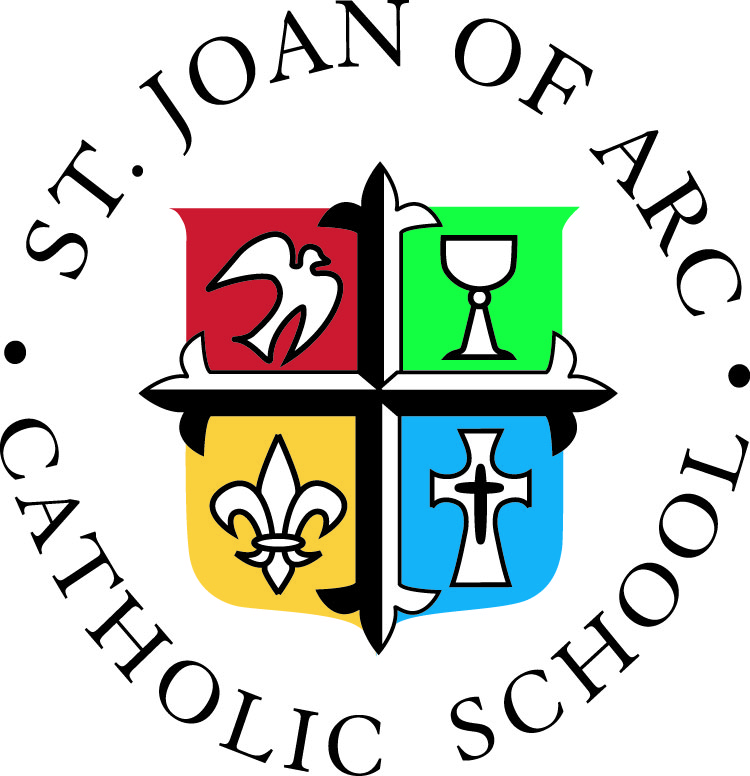 DRESS DOWN DAYS2018-2019Friday, September 21Friday, October 12Wednesday, October 17, SJA Goes PinkTuesday, November 6Thursday, December 20Friday, January 18Friday, February 22Friday, March 15Friday, April 12Thursday, May 16